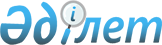 О бюджете города Аксу на 2013 - 2015 годы
					
			Утративший силу
			
			
		
					Решение маслихата города Аксу Павлодарской области от 20 декабря 2012 года N 84/11. Зарегистрировано Департаментом юстиции Павлодарской области 29 декабря 2012 года N 3311. Утратило силу в связи с истечением срока действия (письмо маслихата города Аксу Павлодарской области от 11 марта 2014 года N 1-11/43)      Сноска. Утратило силу в связи с истечением срока действия (письмо маслихата города Аксу Павлодарской области от 11.03.2014 N 1-11/43).      Примечание РЦПИ:

      В тексте сохранена авторская орфография и пунктуация.

      В соответствии с подпунктом 1) пункта 1 статьи 6 Закона Республики Казахстан "О местном государственном управлении и самоуправлении в Республике Казахстан", пунктом 2 статьи 75 Бюджетного кодекса Республики Казахстан, решением сессии областного маслихата (XI сессия, V созыв) от 6 декабря  2012 года N 116/11 "Об областном бюджете на 2013 - 2015 годы" Аксуский городской маслихат РЕШИЛ:



      1. Утвердить городской бюджет на 2013 - 2015 годы согласно приложениям 1, 2, 3, в том числе на 2013 год в следующих объемах:

      1) доходы – 7818574 тысяч тенге:

      налоговые поступления – 4580215 тысяч тенге;

      неналоговые поступления – 7671 тысяч тенге;

      поступления от продажи основного капитала – 59630 тысяч тенге;

      поступления трансфертов – 3171058 тысяч тенге;

      2) затраты – 8115917 тысяч тенге;

      3) чистое бюджетное кредитование – 250376 тысяч тенге:

       погашение бюджетных кредитов – 6692 тысяч тенге;

      бюджетные кредиты – 257068 тысяч тенге;

      4) сальдо по операциям с финансовыми активами – 174390 тысяч тенге:

      приобретение финансовых активов – 174390 тысяч тенге;

      5) дефицит бюджета – -722109 тысяч тенге;;

      6) финансирование дефицит бюджета – 722109 тысяч тенге.

      Сноска. Пункт 1 с изменениями, внесенными решениями маслихата города Аксу Павлодарской области от 07.02.2013 N 104/13 (вводится в действие с 01.01.2013); от 20.03.2013 N 108/14 (вводится в действие с 01.01.2013); от 12.04.2013 N 122/15 (вводится в действие с 01.01.2013); от 21.06.2013 N 130/16 (вводится в действие с 01.01.2013); от 23.07.2013 N 136/18 (вводится в действие с 01.01.2013); от 09.08.2013 N 146/19 (вводится в действие с 01.01.2013); от 26.11.2013 N 168/23 (вводится в действие с 01.01.2013); от 12.12.2013 N 170/24 (вводится в действие с 01.01.2013).



      2. Утвердить перечень городских бюджетных программ, не подлежащих секвестру в процессе исполнения бюджета города Аксу на 2013 год, согласно приложению 4.



      3. Утвердить перечень городских бюджетных программ на 2013 год по аппаратам акимов поселков, сел, сельских округов, согласно приложению 5.



      4. Предусмотреть в бюджете города повышение на 25 процентов окладов тарифных ставок специалистам сферы социального обеспечения, образования, культуры и спорта, работающих в сельской местности и не являющихся государственными служащими по сравнению со ставками специалистов, занимающихся этими видами деятельности в городских условиях.



      5. Учесть на 2013 год распределение общей суммы поступлений от налогов в бюджет города Аксу по индивидуальному подоходному налогу в размере 90,5 процентов, социальному налогу - в размере 90,5 процентов.



      6. Утвердить на 2013 год резерв местного исполнительного органа города Аксу в сумме 13000 тысяч тенге.



      7. Контроль за выполнением данного решения возложить на постоянную комиссию по вопросам экономики и бюджета городского маслихата.

      8. Настоящее решение вводится в действие с 1 января 2013 года.      Председатель сессии                        Г. Рубцов      Секретарь городского маслихата             М. Омаргалиев

Приложение 1       

к решению Аксуского городского

маслихата (XI сессия V созыв) 

от 20 декабря 2012 года N 84 /11 Бюджет города Аксу на 2013 год      Сноска. Приложение 1 в редакции решения маслихата города Аксу Павлодарской области от 12.12.2013 N 170/24 (вводится в действие с 01.01.2013).

Приложение 2       

к решению Аксуского городского

маслихата (XI сессия V созыв) 

от 20 декабря 2012 года N 84 /11 Бюджет города Аксу на 2014 год

Приложение 3       

к решению Аксуского городского

маслихата (XI сессия V созыв) 

от 20 декабря 2012 года N 84 /11 Бюджет города Аксу на 2015 год

Приложение 4       

к решению Аксуского городского

маслихата (XI сессия V созыв) 

от 20 декабря 2012 года N 84 /11 Перечень бюджетных программ, не подлежащих секвестру

в процессе исполнения бюджета города Аксу на 2013 год

Приложение 5       

к решению Аксуского городского

маслихата (XI сессия V созыв) 

от 20 декабря 2012 года N 84 /11 

Перечень бюджетных программ на 2013 год

по сельскому округу им. М. Омарова      Сноска. Приложение 5 в редакции решения маслихата города Аксу Павлодарской области от 23.07.2013 N 136/18 (вводится в действие с 01.01.2013). 

Перечень бюджетных программ на 2013 год

по Кызылжарскому сельскому округу 

Перечень бюджетных программ на 2013 год

по Евгеньевскому сельскому округу 

Перечень бюджетных программ

на 2013 год по селу Алгабас 

Перечень бюджетных программ на 2013 год

по Достыкскому сельскому округу 

Перечень бюджетных программ

на 2013 год по селу Калкаман
					© 2012. РГП на ПХВ «Институт законодательства и правовой информации Республики Казахстан» Министерства юстиции Республики Казахстан
				Категория                   НаименованиеКатегория                   НаименованиеКатегория                   НаименованиеКатегория                   НаименованиеКатегория                   НаименованиеСумма (тысяч тенге)КлассКлассКлассКлассСумма (тысяч тенге)ПодклассПодклассПодклассСумма (тысяч тенге)123456I. Доходы78185741Налоговые поступления458021501Подоходный налог20336032Индивидуальный подоходный налог203360303Социальный налог15747001Социальный налог157470004Налоги на собственность8657571Налоги на имущество5861863Земельный налог1880004Налог на транспортные средства895715Единый земельный налог200005Внутренние налоги на товары, работы и услуги949402Акцизы42003Поступления за использование природных и других ресурсов745004Сборы за ведение предпринимательской и профессиональной деятельности159655Налог на игорный бизнес27508Обязательные платежи, взимаемые за совершение юридически значимых действий и (или) выдачу документов уполномоченными на то государственными органами или должностными лицами112151Государственная пошлина112152Неналоговые поступления767101Доходы от государственной собственности67805Доходы от аренды имущества, находящегося в государственной собственности67737Вознаграждения по кредитам, выданным из государственного бюджета706Прочие неналоговые поступления8911Прочие неналоговые поступления8913Поступления от продажи основного капитала5963001Продажа государственного имущества, закрепленного за государственными учреждениями302461Продажа государственного имущества, закрепленного за государственными учреждениями3024603Продажа земли и нематериальных активов293841Продажа земли278492Продажа нематериальных активов15354Поступления трансфертов317105802Трансферты из вышестоящих органов государственного управления3171058Функциональная группаФункциональная группаФункциональная группаФункциональная группаФункциональная группаСумма (тысяч тенге)ПодфункцияПодфункцияПодфункцияПодфункцияСумма (тысяч тенге)УчреждениеУчреждениеУчреждениеСумма (тысяч тенге)ПрограммаПрограммаСумма (тысяч тенге)ПодпрограммаСумма (тысяч тенге)II. Затраты811591701Государственные услуги общего характера3966741Представительные, исполнительные и другие органы, выполняющие общие функции государственного управления334737112Аппарат маслихата района (города областного значения)14764001Услуги по обеспечению деятельности маслихата района (города областного значения)14351003Капитальные расходы государственного органа413122Аппарат акима района (города областного значения)156382001Услуги по обеспечению деятельности акима района (города областного значения)101969002Создание информационных систем38218003Капитальные расходы государственного органа16195123Аппарат акима района в городе, города районного значения, поселка, аула (села), аульного (сельского) округа163591001Услуги по обеспечению деятельности акима района в городе, города районного значения, поселка, аула (села), аульного (сельского) округа131514022Капитальные расходы государственного органа320772Финансовая деятельность42582452Отдел финансов района (города областного значения)42582001Услуги по реализации государственной политики в области исполнения и контроля за исполнением  бюджета района и управления коммунальной собственностью района (города областного значения)33710003Проведение оценки имущества в целях налогообложения1900010Приватизация, управление коммунальным имуществом, постприватизационная деятельность и регулирование споров, связанных с этим284011Учет, хранение, оценка и реализация имущества, поступившего в коммунальную собственность5058018Капитальные расходы государственного органа16305Планирование и статистическая деятельность17265453Отдел экономики и бюджетного планирования (города областного значения)17265001Услуги по реализации государственной политики в области формирования и развития экономической политики, системы государственного планирования и управления района (города областного значения)17015004Капитальные расходы государственного органа2509Прочие государственные услуги общего характера2090467Отдел строительства района (города областного значения)2090040Развитие объектов государственных органов209002Оборона237141Военные нужды22138122Аппарат акима района (города областного значения)22138005Мероприятия в рамках исполнения всеобщей воинской обязанности221382Организация работы по чрезвычайным ситуациям1576122Аппарат акима района (города областного значения)1576007Мероприятия по профилактике и тушению степных пожаров районного (городского) масштаба, а также пожаров в населенных пунктах, в которых не созданы органы государственной противопожарной службы157603Общественный порядок, безопасность, правовая, судебная, уголовно-исполнительная деятельность325001Правоохранительная деятельность32500458Отдел жилищно-коммунального хозяйства, пассажирского транспорта и автомобильных дорог района (города областного значения)32500021Обеспечение безопасности дорожного движения в населенных пунктах3250004Образование29181531Дошкольное воспитание и обучение636261123Аппарат акима района в городе, города районного значения, поселка, аула (села), аульного (сельского) округа41900004Поддержка организаций дошкольного воспитания и обучения33954041Реализация государственного образовательного заказа в дошкольных организациях образования7946464Отдел образования района (города областного значения)594361009Обеспечение деятельности организаций дошкольного воспитания и обучения273495040Реализация государственного образовательного заказа в дошкольных организациях образования3208662Начальное, основное среднее и общее среднее образование2022740123Аппарат акима района в городе, города районного значения, поселка, аула (села), аульного (сельского) округа13704005Организация бесплатного подвоза учащихся до школы и обратно в аульной (сельской) местности13704464Отдел образования района (города областного значения)2009036003Общеобразовательное обучение1926398006Дополнительное образование для детей и юношества826389Прочие услуги в области образования259152464Отдел образования района (города областного значения)246952001Услуги по реализации государственной политики на местном уровне в области образования23457005Приобретение и доставка учебников, учебно-методических комплексов для государственных организаций образования района (города областного значения)41501007Проведение школьных олимпиад и внешкольных мероприятий районного (городского) масштаба3050012Капитальные расходы государственных органов163015Ежемесячные выплаты денежных средств опекунам (попечителям) на содержание ребенка сироты (детей-сирот), и ребенка (детей), оставшихся без попечения родителей23747067Капитальные расходы подведомственных государственных учреждений и организаций151310068Обеспечение повышения компьютерной грамотности населения3724467Отдел строительства района (города областного значения)12200037Строительство и реконструкция объектов образования1220006Социальная помощь и социальное обеспечение3496482Социальная помощь295225123Аппарат акима района в городе, города районного значения, поселка, аула (села), аульного (сельского) округа19202003Оказание социальной помощи нуждающимся гражданам на дому19202451Отдел занятости и социальных программ района (города областного значения)275495002Программа занятости68599004Оказание социальной помощи на приобретение топлива специалистам здравоохранения, образования, социального обеспечения, культуры, спорта и ветеринарии в сельской местности в соответствии с законодательством Республики Казахстан6725005Государственная адресная социальная помощь1509006Оказание жилищной помощи56000007Социальная помощь отдельным категориям нуждающихся граждан по решению местных представительных органов83944010Материальное обеспечение детей-инвалидов, воспитывающихся и обучающихся на дому2253013Социальная адаптация лиц, не имеющих определенного места жительства13604014Оказание социальной помощи нуждающимся гражданам на дому21951016Государственные пособия на детей до 18 лет2322017Обеспечение нуждающихся инвалидов обязательными гигиеническими средствами и предоставление услуг специалистами жестового языка, индивидуальными помощниками в соответствии с индивидуальной программой реабилитации инвалида18523023Обеспечение деятельности центров занятости65464Отдел образования района (города областного значения)528008Социальная поддержка обучающихся и воспитанников организаций образования очной формы обучения в виде льготного проезда на общественном транспорте (кроме такси) по решению местных представительных органов5289Прочие услуги в области социальной помощи и социального обеспечения54423451Отдел занятости и социальных программ района (города областного значения)54423001Услуги по реализации государственной политики на местном уровне в области обеспечения занятости социальных программ для населения39381011Оплата услуг по зачислению, выплате и доставке пособии и других социальных выплат700021Капитальные расходы государственного органа14002067Капитальные расходы подведомственных государственных учреждений и организаций34007Жилищно-коммунальное хозяйство14590931Жилищное хозяйство101579455Отдел культуры и развития языков района (города областного значения)932024Ремонт объектов в рамках развития городов и сельских населенных пунктов по "Дорожной карте Занятости - 2020"932458Отдел жилищно-коммунального хозяйства, пассажирского транспорта и автомобильных дорог района (города областного значения51150003Организация сохранения государственного жилищного фонда15450004Обеспечение жильем отдельных категорий граждан33900031Изготовление технических паспортов на объекты кондоминиумов1800467Отдел строительства района (города областного значения)36705003Проектирование, строительство и (или) приобретение жилья государственного коммунального жилищного фонда24585004Проектирование, развитие, обустройство и (или) приобретение инженерно-коммуникационной инфраструктуры12020072Строительство и (или) приобретение служебного жилища и развитие и (или) приобретение инженерно-коммуникационной инфраструктуры в рамках "Дорожной карты занятости - 2020"100479Отдел жилищной инспекции района (города областного значения)12792001Услуги по реализации государственной политики на местном уровне в области жилищного фонда9701005Капитальные расходы государственного органа30912Коммунальное хозяйство843953123Аппарат акима района в городе, города районного значения, поселка, аула (села), аульного (сельского) округа17305014Организация водоснабжения населенных пунктов17305458Отдел жилищно-коммунального хозяйства, пассажирского транспорта и автомобильных дорог района (города областного значения)12253012Функционирование системы водоснабжения и водоотведения12253467Отдел строительства района (города областного значения)814395006Развитие системы водоснабжения и водоотведения640716058Развитие системы водоснабжения и водоотведения в сельских населенных пунктах1736793Благоустройство населенных пунктов513561123Аппарат акима района в городе, города районного значения, поселка, аула (села), аульного (сельского) округа66250008Освещение улиц населенных пунктов57682009Обеспечение санитарии населенных пунктов1880011Благоустройство и озеленение населенных пунктов6688458Отдел жилищно-коммунального хозяйства, пассажирского транспорта и автомобильных дорог района (города областного значения)447311015Освещение улиц населенных пунктов115603016Обеспечение санитарии населенных пунктов61000017Содержание мест захоронений и захоронение безродных1960018Благоустройство и озеленение населенных пунктов26874808Культура, спорт, туризм и информационное пространство5987901Деятельность в области культуры233250123Аппарат акима района в городе, города районного значения, поселка, аула (села), аульного (сельского) округа17657006Поддержка культурно-досуговой работы на местном уровне17657455Отдел культуры и развития языков района (города областного значения)213655003Поддержка культурно-досуговой работы213655467Отдел строительства района (города областного значения)1938011Развитие объектов культуры19382Спорт203314465Отдел физической культуры и спорта района (города областного значения)193839005Развитие масссового спорта и национальных видов спорта138500006Проведение спортивных соревнований на районном (города областного значения) уровне50339007Подготовка и участие членов сборных команд района (города областного значения) по различным видам спорта на областных спортивных соревнованиях5000467Отдел строительства района (города областного значения)9475008Развитие объектов спорта и туризма94753Информационное пространство63921455Отдел культуры и развития языков района (города областного значения)35804006Функционирование районных (городских) библиотек32950007Развитие государственного языка и других языков народа Казахстана2854456Отдел внутренней политики района (города областного значения)28117002Услуги по проведению государственной информационной политики через газеты и журналы17210005Услуги по проведению государственной информационной политики через телерадиовещание109079Прочие услуги по организации культуры, спорта, туризма и информационного пространства98305455Отдел культуры и развития языков района (города областного значения)58407001Услуги по реализации государственной политики на местном уровне в области развития языков и культуры10396010Капитальные расходы государственного органа480032Капитальные расходы подведомственных государственных учреждений и организаций47531456Отдел внутренней политики района (города областного значения)19617001Услуги по реализации государственной политики на местном уровне в области информации, укрепления государственности и формирования социального оптимизма граждан10929003Реализация мероприятий в сфере молодежной политики7274006Капитальные расходы государственного органа160032Капитальные расходы подведомственных государственных учреждений и организаций1254465Отдел физической культуры и спорта района (города областного значения)20281001Услуги по реализации государственной политики на местном уровне в сфере физической культуры и спорта11409004Капитальные расходы государственного органа635032Капитальные расходы подведомственных государственных учреждений и организаций82379Топливно-энергетический комплекс и недропользование508009Прочие услуги в области топливно-энергетического комплекса и недропользования50800458Отдел жилищно-коммунального хозяйства, пассажирского транспорта и автомобильных дорог района (города областного значения)29458019Развитие теплоэнергетической системы29458467Отдел строительства района (города областного значения)21342009Развитие теплоэнергетической системы2134210Сельское, водное, лесное, рыбное хозяйство, особо охраняемые природные территории, охрана окружающей среды и животного мира, земельные отношения1167191Сельское хозяйство52414453Отдел экономики и бюджетного планирования района (города областного значения)10833099Реализация мер по оказанию социальной поддержки специалистов10833462Отдел сельского хозяйства района (города областного значения)16570001Услуги по реализации государственной политики на местном уровне в сфере сельского хозяйства16342006Капитальные расходы государственного органа228473Отдел ветеринарии района (города областного значения)25011001Услуги по реализации государственной политики на местном уровне в сфере ветеринарии11111003Капитальные расходы государственного органа2500005Обеспечение функционирования скотомогильников (биотермических ям)6000007Организация отлова и уничтожения бродячих собак и кошек54006Земельные отношения26304463Отдел земельных отношений района (города областного значения)26304001Услуги по реализации государственной политики в области регулирования земельных отношений на территории района (города областного значения)13561004Организация работ по зонированию земель2744006Землеустройство, проводимое при установлении границ городов районного значения, районов в городе, поселков, аулов (сел), аульных (сельских) округов9612007Капитальные расходы государственного органа3879Прочие услуги в области сельского, водного, лесного, рыбного хозяйства, охраны окружающей среды и земельных отношений38001473Отдел ветеринарии района (города областного значения)38001011Проведение противоэпизоотических мероприятий3800111Промышленность, архитектурная, градостроительная и строительная деятельность509232Архитектурная, градостроительная и строительная деятельность50923467Отдел строительства района (города областного значения)20297001Услуги по реализации государственной политики на местном уровне в области строительства20297468Отдел архитектуры и градостроительства района (города областного значения)30626001Услуги по реализации государственной политики в области архитектуры и градостроительства на местном уровне10147003Разработка схем градостроительного развития территории района, генеральных планов городов районного (областного) значения, поселков и иных сельских населенных пунктов19553004Капитальные расходы государственного органа92612Транспорт и коммуникация1051411Автомобильный транспорт94141123Аппарат акима района в городе, города районного значения, поселка, аула (села), аульного (сельского) округа5054013Обеспечение функционирования автомобильных дорог в городах районного значения, поселках, аулах (селах), аульных сельских округах5054458Отдел жилищно-коммунального хозяйства, пассажирского транспорта и автомобильных дорог района (города областного значения)89087023Обеспечение функционирования автомобильных дорог890879Прочие услуги в сфере транспорта и коммуникаций11000458Отдел жилищно-коммунального хозяйства, пассажирского транспорта и автомобильных дорог района (города областного значения)11000024Организация внутрипоселковых (внутригородских), пригородных и внутрирайонных общественных пассажирских перевозок1100013Прочие19567543Поддержка предпринимательской деятельности и защита конкуренции8999469Отдел предпринимательства района (города областного значения)8999001Услуги по реализации государственной политики на местном уровне в области развития предпринимательства и промышленности7799003Поддержка предпринимательской деятельности12009Прочие1947755453Отдел экономики и бюджетного планирования района (города областного значения)27000003Разработка технико-экономического обоснования местных бюджетных инвестиционных проектов и концессионных проектов и проведение его экспертизы27000458Отдел жилищно-коммунального хозяйства, пассажирского транспорта и автомобильных дорог района (города областного значения)30756001Услуги по реализации государственной политики на местном уровне в области жилищно-коммунального хозяйства, пассажирского транспорта и автомобильных дорог28396013Капитальные расходы государственного органа2360467Отдел строительства района (города областного значения)1889999077Развитие инженерной инфраструктуры в рамках программы "Развитие регионов"1666076085Реализация бюджетных инвестиционных проектов в рамках Программы развития моногородов на 2012 - 2020 годы22392314Обслуживание долга321Обслуживание долга32452Отдел финансов района (города областного значения)32013Обслуживание долга местных исполнительных органов по выплате вознаграждений и иных платежей по займам из областного бюджета3215Трансферты569761Трансферты56976452Отдел финансов района (города областного значения)56976006Возврат использованных (недоиспользованных трансфертов)53047016Возврат, использованных не по целевому назначению целевых трансфертов552024Целевые текущие трансферты в вышестоящие бюджеты в связи с передачей функций государственных органов из нижестоящего уровня государственного управления в вышестоящий3377III. Чистое бюджетное кредитование250376Бюджетные кредиты25706810Сельское, водное, лесное, рыбное хозяйство, особо охраняемые природные территории, охрана окружающей среды и животного мира, земельные отношения647881Сельское хозяйство64788453Отдел экономики и бюджетного планирования района (города областного значения)64788006Бюджетные кредиты для реализации мер социальной поддержки специалистов6478813Прочие1922809Прочие192280469Отдел предпринимательства района (города областного значения)192280008Содействие развитию предпринимательства в моногородах1922805Погашение бюджетных кредитов669201Погашение бюджетных кредитов66921Погашение бюджетных кредитов, выданных из государственного бюджета6692013Погашение бюджетных кредитов, выданных из местного бюджета физическим лицам6692IV. Сальдо по операциям с финансовыми активами174390Приобретение финансовых активов17439013Прочие1743909Прочие174390458Отдел жилищно-коммунального хозяйства, пассажирского транспорта и автомобильных дорог района (города областного значения)174390065Формирование или увеличение уставного капитала юридических лиц174390V. Дефицит бюджета-722109VI. Финансирование дефицита бюджета722109КатегорияКатегорияКатегорияКатегорияКатегорияСумма (тысяч тенге)КлассКлассКлассКлассСумма (тысяч тенге)ПодклассПодклассПодклассСумма (тысяч тенге)НаименованиеСумма (тысяч тенге)123445I. Доходы46126941Налоговые поступления459418301Подоходный налог21643962Индивидуальный подоходный налог216439603Социальный налог14647461Социальный налог146474604Налоги на собственность8481861Налоги на имущество5523193Земельный налог2021234Налог на транспортные средства911765Единый земельный налог256805Внутренние налоги на товары, работы и услуги1033172Акцизы44943Поступления за использование природных и других ресурсов797154Сборы за ведение предпринимательской и профессиональной деятельности188145Налог на игорный бизнес29408Обязательные платежи, взимаемые за совершение юридически значимых действий и (или) выдачу документов уполномоченными на то государственными органами или должностными лицами135381Государственная пошлина135382Неналоговые поступления820801Доходы от государственной собственности72555Доходы от аренды имущества, находящегося в государственной собственности72477Вознаграждения по кредитам, выданным из государственного бюджета806Прочие неналоговые поступления9531Прочие неналоговые поступления9533Поступления от продажи основного капитала1030301Продажа государственного имущества, закрепленного за государственными учреждениями2631Продажа государственного имущества, закрепленного за государственными учреждениями26303Продажа земли и нематериальных активов100401Продажа земли94682Продажа нематериальных активов572Функциональная группаФункциональная группаФункциональная группаФункциональная группаФункциональная группаСумма (тысяч тенге)ПодфункцияПодфункцияПодфункцияПодфункцияСумма (тысяч тенге)УчреждениеУчреждениеУчреждениеСумма (тысяч тенге)ПрограммаПрограммаСумма (тысяч тенге)ПодпрограммаСумма (тысяч тенге)II. Затраты461269401Государственные услуги общего характера3491201Представительные, исполнительные и другие органы, выполняющие общие функции государственного управления228331112Аппарат маслихата района (города областного значения)13122001Услуги по обеспечению деятельности маслихата района (города областного значения)13122122Аппарат акима района (города областного значения)83026001Услуги по обеспечению деятельности акима района (города областного значения)83026123Аппарат акима района в городе, города районного значения, поселка, аула (села), аульного (сельского) округа132183001Услуги по обеспечению деятельности акима района в городе, города районного значения, поселка, аула (села), аульного (сельского) округа1321832Финансовая деятельность103892452Отдел финансов района (города областного значения)103892001Услуги по реализации государственной политики в области исполнения и контроля за исполнением бюджета района и управления коммунальной собственностью района (города областного значения)59737003Проведение оценки имущества в целях налогообложения41145010Приватизация, управление коммунальным имуществом, постприватизационная деятельность и регулирование споров, связанных с этим538011Учет, хранение, оценка и реализация имущества, поступившего в коммунальную собственность24725Планирование и статистическая деятельность16897453Отдел экономики и бюджетного планирования (города областного значения)16897001Услуги по реализации государственной политики в области формирования и развития экономической политики, системы государственного планирования и управления района (города областного значения)1689702Оборона289281Военные нужды22476122Аппарат акима района (города областного значения)22476005Мероприятия в рамках исполнения всеобщей воинской обязанности224762Организация работы по чрезвычайным ситуациям6452122Аппарат акима района (города областного значения)6452007Мероприятия по профилактике и тушению степных пожаров районного (городского) масштаба, а также пожаров в населенных пунктах, в которых не созданы органы государственной противопожарной службы645203Общественный порядок, безопасность, правовая, судебная, уголовно-исполнительная деятельность25141Правоохранительная деятельность2514458Отдел жилищно-коммунального хозяйства, пассажирского транспорта и автомобильных дорог района (города областного значения)2514021Обеспечение безопасности дорожного движения в населенных пунктах251404Образование28509181Дошкольное воспитание и обучение513681123Аппарат акима района в городе, города районного значения, поселка, аула (села), аульного (сельского) округа44331004Поддержка организаций дошкольного воспитания и обучения44331464Отдел образования района (города областного значения)469350009Обеспечение деятельности организаций дошкольного воспитания и обучения4693502Начальное, основное среднее и общее среднее образование2284707123Аппарат акима района в городе, города районного значения, поселка, аула (села), аульного (сельского) округа14741005Организация бесплатного подвоза учащихся до школы и обратно в аульной (сельской) местности14741464Отдел образования района (города областного значения)2269966003Общеобразовательное обучение2171156006Дополнительное образование для детей и юношества988109Прочие услуги в области образования52530464Отдел образования района (города областного значения)52530001Услуги по реализации государственной политики на местном уровне в области образования22715005Приобретение и доставка учебников, учебно-методических комплексов для государственных организаций образования района (города областного значения)23540007Проведение школьных олимпиад и внешкольных мероприятий районного (городского) масштаба627506Социальная помощь и социальное обеспечение3233052Социальная помощь282210123Аппарат акима района в городе, города районного значения, поселка, аула (села), аульного (сельского) округа23183003Оказание социальной помощи нуждающимся гражданам на дому23183451Отдел занятости и социальных программ района (города областного значения)258287002Программа занятости63560005Государственная адресная социальная помощь12593006Жилищная помощь51360007Социальная помощь отдельным категориям нуждающихся граждан по решению местных представительных органов46825010Материальное обеспечение детей-инвалидов, воспитывающихся и обучающихся на дому2977013Социальная адаптация лиц, не имеющих определенного места жительства13633014Оказание социальной помощи нуждающимся гражданам на дому24654016Государственные пособия на детей до 18 лет10304017Обеспечение нуждающихся инвалидов обязательными гигиеническими средствами и предоставление услуг специалистами жестового языка, индивидуальными помощниками в соответствии с индивидуальной программой реабилитации инвалида20734023Обеспечение деятельности центров занятости11617464Отдел образования района (города областного значения)740008Социальная поддержка обучающихся и воспитанников организаций образования очной формы обучения в виде льготного проезда на общественном транспорте (кроме такси) по решению местных представительных органов7409Прочие услуги в области социальной помощи и социального обеспечения41095451Отдел занятости и социальных программ района (города областного значения)41095001Услуги по реализации государственной политики на местном уровне в области обеспечения занятости социальных программ для населения39880011Оплата услуг по зачислению, выплате и доставке пособии и других социальных выплат121507Жилищно-коммунальное хозяйство2808281Жилищное хозяйство21632458Отдел жилищно-коммунального хозяйства, пассажирского транспорта и автомобильных дорог района (города областного значения)11149003Организация сохранения государственного жилищного фонда6869004Обеспечение жильем отдельных категорий граждан4280479Отдел жилищной инспекции района (города областного значения)10483001Услуги по реализации государственной политики на местном уровне в области жилищного фонда104832Коммунальное хозяйство33837123Аппарат акима района в городе, города районного значения, поселка, аула (села), аульного (сельского) округа12437014Организация водоснабжения населенных пунктов12437458Отдел жилищно-коммунального хозяйства, пассажирского транспорта и автомобильных дорог района (города областного значения)21400028Развитие коммунального хозяйства214003Благоустройство населенных пунктов225359123Аппарат акима района в городе, города районного значения, поселка, аула (села), аульного (сельского) округа28875008Освещение улиц населенных пунктов10700009Обеспечение санитарии населенных пунктов4844011Благоустройство и озеленение населенных пунктов13331458Отдел жилищно-коммунального хозяйства, пассажирского транспорта и автомобильных дорог района (города областного значения)196484015Освещение улиц населенных пунктов32100016Обеспечение санитарии населенных пунктов22994017Содержание мест захоронений и захоронение безродных2290018Благоустройство и озеленение населенных пунктов13910008Культура, спорт, туризм и информационное пространство5078311Деятельность в области культуры338977123Аппарат акима района в городе, города районного значения, поселка, аула (села), аульного (сельского) округа21646006Поддержка культурно-досуговой работы на местном уровне21646455Отдел культуры и развития языков района (города областного значения)317331003Поддержка культурно-досуговой работы3173312Спорт66225465Отдел физической культуры и спорта района (города областного значения)66225005Развитие массового спорта и национальных видов спорта5350006Проведение спортивных соревнований на районном (города областного значения) уровне55525007Подготовка и участие членов сборных команд района (города областного значения) по различным видам спорта на областных спортивных соревнованиях53503Информационное пространство65713455Отдел культуры и развития языков района (города областного значения)42988006Функционирование районных (городских) библиотек39524007Развитие государственного языка и других языков народа Казахстана3464456Отдел внутренней политики района (города областного значения)22725002Услуги по проведению государственной информационной политики через газеты и журналы14089005Услуги по проведению государственной информационной политики через телерадиовещание86369Прочие услуги по организации культуры, спорта, туризма и информационного пространства36916455Отдел культуры и развития языков района (города областного значения)10321001Услуги по реализации государственной политики на местном уровне в области развития языков и культуры10321456Отдел внутренней политики района (города областного значения)13857001Услуги по реализации государственной политики на местном уровне в области информации, укрепления государственности и формирования социального оптимизма граждан10112003Реализация мероприятий в сфере молодежной политики3745465Отдел физической культуры и спорта района (города областного значения)12738001Услуги по реализации государственной политики на местном уровне в сфере физической культуры и спорта1273810Сельское, водное, лесное, рыбное хозяйство, особо охраняемые природные  территории, охрана окружающей среды и животного мира, земельные отношения524441Сельское хозяйство35275462Отдел сельского хозяйства района (города областного значения)13763001Услуги по реализации государственной политики на местном уровне в сфере сельского хозяйства13763473Отдел ветеринарии района (города областного значения)21512001Услуги по реализации государственной политики на местном уровне в сфере ветеринарии11240005Обеспечение функционирования скотомогильников (биотермических ям)6420007Организация отлова и уничтожения бродячих собак и кошек38526Земельные отношения17169463Отдел земельных отношений района (города областного значения)17169001Услуги по реализации государственной политики в области регулирования земельных отношений на территории района (города областного значения)11564006Землеустройство, проводимое при установлении границ городов районного значения, районов в городе, поселков аулов (сел), аульных (сельских) округов560511Промышленность, архитектурная, градостроительная и строительная деятельность260472Архитектурная, градостроительная и строительная деятельность26047467Отдел строительства района (города областного значения)7074001Услуги по реализации государственной политики на местном уровне в области строительства7074468Отдел архитектуры и градостроительства района (города областного значения)18973001Услуги по реализации государственной политики в области архитектуры и градостроительства на местном уровне10092003Разработка схем градостроительного предприятия развития территории района и генеральных планов населенных пунктов888112Транспорт и коммуникация1548131Автомобильный транспорт128876123Аппарат акима района в городе, города районного значения, поселка, аула (села), аульного (сельского) округа25835013Обеспечение функционирования автомобильных дорог в городах районного значения, поселках, аулах (селах), аульных сельских округах25835458Отдел жилищно-коммунального хозяйства, пассажирского транспорта и автомобильных дорог района (города областного значения)103041023Обеспечение функционирования автомобильных дорог1030419Прочие услуги в сфере транспорта и коммуникаций25937458Отдел жилищно-коммунального хозяйства, пассажирского транспорта и автомобильных дорог района (города областного значения)25937024Организация внутрипоселковых (внутригородских) внутрирайонных общественных перевозок2593713Прочие359463Поддержка предпринимательской деятельности и защита конкуренции11871469Отдел предпринимательства района (города областного значения)11871001Услуги по реализации государственной политики на местном уровне в области развития предпринимательства и промышленности8800003Поддержка предпринимательской деятельности30719Прочие24075458Отдел жилищно-коммунального хозяйства, пассажирского транспорта и автомобильных дорог района (города областного значения)24075001Услуги по реализации государственной политики на местном уровне в области жилищно-коммунального хозяйства, пассажирского транспорта и автомобильных дорог24075III. Чистое бюджетное кредитование0IV. Сальдо по операциям с финансовыми активами0V. Профицит бюджета0VI. Использование профицита бюджета0КатегорияКатегорияКатегорияКатегорияКатегорияКатегорияСумма (тысяч тенге)КлассКлассКлассКлассКлассСумма (тысяч тенге)ПодклассПодклассПодклассПодклассСумма (тысяч тенге)НаименованиеСумма (тысяч тенге)1234567I. Доходы48742261Налоговые поступления485441901Подоходный налог23159022Индивидуальный подоходный налог231590203Социальный налог15059281Социальный налог150592804Налоги на собственность9075591Налоги на имущество5909813Земельный налог2162724Налог на транспортные средства975585Единый земельный налог274805Внутренние налоги на товары, работы и услуги1105482Акцизы48093Поступления за использование природных и других ресурсов852954Сборы за ведение предпринимательской и профессиональной деятельности201295Налог на игорный бизнес31508Обязательные платежи, взимаемые за совершение юридически значимых действий и (или) выдачу документов уполномоченными на то государственными органами или должностными лицами144821Государственная пошлина144822Неналоговые поступления878201Доходы от государственной собственности77625Доходы от аренды имущества, находящегося в государственной собственности77537Вознаграждения по кредитам, выданным из государственного бюджета906Прочие неналоговые поступления10201Прочие неналоговые поступления10203Поступления от продажи основного капитала1102501Продажа государственного имущества, закрепленного за государственными учреждениями2811Продажа государственного имущества, закрепленного за государственными учреждениями28103Продажа земли и нематериальных активов107741Продажа земли101312Продажа нематериальных активов613Функциональная группаФункциональная группаФункциональная группаФункциональная группаФункциональная группаФункциональная группаСумма (тысяч тенге)ПодфункцияПодфункцияПодфункцияПодфункцияПодфункцияСумма (тысяч тенге)УчреждениеУчреждениеУчреждениеУчреждениеСумма (тысяч тенге)ПрограммаПрограммаПрограммаСумма (тысяч тенге)ПодпрограммаПодпрограммаСумма (тысяч тенге)II. Затраты487422601Государственные услуги общего характера3339701Представительные, исполнительные и другие органы, выполняющие общие функции государственного управления244315112Аппарат маслихата района (города областного значения)14041001Услуги по обеспечению деятельности маслихата района (города областного значения)14041122Аппарат акима района (города областного значения)88838001Услуги по обеспечению деятельности акима района (города областного значения)88838123Аппарат акима района в городе, города районного значения, поселка, аула (села), аульного (сельского) округа141436001Услуги по обеспечению деятельности акима района в городе, города районного значения, поселка, аула (села), аульного (сельского) округа1414362Финансовая деятельность71575452Отдел финансов района (города областного значения)71575001Услуги по реализации государственной политики в области исполнения и контроля за исполнением бюджета района и управления коммунальной собственностью района (города областного значения)63918003Проведение оценки имущества в целях налогообложения4435010Приватизация, управление коммунальным имуществом, постприватизационная деятельность и регулирование споров, связанных с этим576011Коммуналдық меншікке келіп түскен мүлікті есепке алу, сақтау, бағалау және іске асыру26465Планирование и статистическая деятельность18080453Отдел экономики и бюджетного планирования (города областного значения)18080001Услуги по реализации государственной политики в области формирования и развития экономической политики, системы государственного планирования и управления района (города областного значения)1808002Оборона293871Военные нужды22483122Аппарат акима района (города областного значения)22483005Мероприятия в рамках исполнения всеобщей воинской обязанности224832Организация работы по чрезвычайным ситуациям6904122Аппарат акима района (города областного значения)6904007Мероприятия по профилактике и тушению степных пожаров районного (городского) масштаба, а также пожаров в населенных пунктах, в которых не созданы органы государственной противопожарной службы690403Общественный порядок, безопасность, правовая, судебная, уголовно-исполнительная деятельность26901Правоохранительная деятельность2690458Отдел жилищно-коммунального хозяйства, пассажирского транспорта и автомобильных дорог района (города областного значения)2690021Обеспечение безопасности дорожного движения в населенных пунктах269004Образование30502831Дошкольное воспитание и обучение549638123Аппарат акима района в городе, города районного значения, поселка, аула (села), аульного (сельского) округа47434004Поддержка организаций дошкольного воспитания и обучения47434464Отдел образования района (города областного значения)502204009Обеспечение деятельности организаций дошкольного воспитания и обучения5022042Начальное, основное среднее и общее среднее образование2444439123Аппарат акима района в городе,  города районного значения, поселка, аула (села), аульного (сельского) округа15773005Организация бесплатного подвоза учащихся до школы и обратно в аульной (сельской) местности15773464Отдел образования района (города областного значения)2428666003Общеобразовательное обучение2322940006Дополнительное образование для детей и юношества1057269Прочие услуги в области образования56206464Отдел образования района (города областного значения)56206001Услуги по реализации государственной политики на местном уровне в области образования24305005Приобретение и доставка учебников, учебно-методических комплексов для государственных организаций образования района (города областного значения)25187007Проведение школьных олимпиад и внешкольных мероприятий районного (городского) масштаба671406Социальная помощь и социальное обеспечение3459342Социальная помощь301963123Аппарат акима района в городе, города районного значения, поселка, аула (села), аульного (сельского) округа24805003Оказание социальной помощи нуждающимся гражданам на дому24805451Отдел занятости и социальных программ района (города областного значения)276366002Программа занятости68008005Государственная адресная социальная помощь13475006Жилищная помощь54955007Социальная помощь отдельным категориям нуждающихся граждан по решению местных представительных органов50103010Материальное обеспечение детей-инвалидов, воспитывающихся и обучающихся на дому3186013Социальная адаптация лиц, не имеющих определенного места жительства14619014Оказание социальной помощи нуждающимся гражданам на дому26379016Государственные пособия на детей до 18 лет11025017Обеспечение нуждающихся инвалидов обязательными гигиеническими средствами и предоставление услуг специалистами жестового языка, индивидуальными помощниками в соответствии с индивидуальной программой реабилитации инвалида22186023Обеспечение деятельности центров занятости12430464Отдел образования района (города областного значения)792008Социальная поддержка обучающихся и воспитанников организаций образования очной формы обучения в виде льготного проезда на общественном транспорте (кроме такси) по решению местных представительных органов7929Прочие услуги в области социальной помощи и социального обеспечения43971451Отдел занятости и социальных программ района (города областного значения)43971001Услуги по реализации государственной политики на местном уровне в области обеспечения занятости социальных программ для населения42671011Оплата услуг по зачислению, выплате и доставке пособии и других социальных выплат130007Жилищно-коммунальное хозяйство2804861Жилищное хозяйство23147458Отдел жилищно-коммунального хозяйства, пассажирского транспорта и автомобильных дорог района (города областного значения11930003Организация сохранения государственного жилищного фонда7350004Обеспечение жильем отдельных категорий граждан4580479Ауданың (облыс маңызындағы қаланың) турғын ұй инспекциясы бөлімі11217001Тұрғын ұй қоры саласындағы жергілікті деңгейде мемлекеттік саясаты іске асыру бойынша қызметтер112172Коммунальное хозяйство16205123Аппарат акима района в городе, города районного значения, поселка, аула (села), аульного (сельского) округа13307014Организация водоснабжения населенных пунктов13307458Отдел жилищно-коммунального хозяйства, пассажирского транспорта и автомобильных дорог района (города областного значения2898028Развитие коммунального хозяйства28983Благоустройство населенных пунктов241134123Аппарат акима района в городе, города районного значения, поселка, аула (села), аульного (сельского) округа30896008Освещение улиц населенных пунктов11449009Обеспечение санитарии населенных пунктов5183011Благоустройство и озеленение населенных пунктов14264458Отдел жилищно-коммунального хозяйства, пассажирского транспорта и автомобильных дорог района (города областного значения)210238015Освещение улиц населенных пунктов34347016Обеспечение санитарии населенных пунктов24604017Содержание мест захоронений и захоронение безродных2450018Благоустройство и озеленение населенных пунктов14883708Культура, спорт, туризм и информационное пространство5433791Деятельность в области культуры362705123Аппарат акима района в городе, города районного значения, поселка, аула (села), аульного (сельского) округа23161006Поддержка культурно-досуговой работы на местном уровне23161455Отдел культуры и развития языков района (города областного значения)339544003Поддержка культурно-досуговой работы3395442Спорт70860465Отдел физической культуры и спорта района (города областного значения)70860005Развитие массового спорта и национальных видов спорта5724006Проведение спортивных соревнований на районном (города областного значения) уровне59412007Подготовка и участие членов сборных команд района (города областного значения) по различным видам спорта на областных спортивных соревнованиях57243Информационное пространство70314455Отдел культуры и развития языков района (города областного значения)45998006Функционирование районных (городских) библиотек42291007Развитие государственного языка и других языков народа Казахстана3707456Отдел внутренней политики района (города областного значения)24316002Услуги по проведению государственной информационной политики через газеты и журналы15076005Услуги по проведению государственной информационной политики через телерадиовещание92409Прочие услуги по организации культуры, спорта, туризма и информационного пространства39500455Отдел культуры и развития языков района (города областного значения)11043001Услуги по реализации государственной политики на местном уровне в области развития языков и культуры11043456Отдел внутренней политики района (города областного значения)14827001Услуги по реализации государственной политики на местном уровне в области информации, укрепления государственности и формирования социального оптимизма граждан10820003Реализация мероприятий в сфере молодежной политики4007465Отдел физической культуры и спорта района (города областного значения)13630001Услуги по реализации государственной политики на местном уровне в сфере физической культуры и спорта1363010Сельское, водное, лесное, рыбное хозяйство, особо охраняемые природные территории, охрана окружающей среды и животного мира, земельные отношения561161Сельское хозяйство37745462Отдел сельского хозяйства района (города областного значения)14727001Услуги по реализации государственной политики на местном уровне в сфере сельского хозяйства14727473Отдел ветеринарии района (города областного значения)23018001Услуги по реализации государственной политики на местном уровне в сфере ветеринарии12027005Обеспечение функционирования скотомогильников (биотермических ям)6869007Организация отлова и уничтожения бродячих собак и кошек41226Земельные отношения18371463Отдел земельных отношений района (города областного значения)18371001Услуги по реализации государственной политики в области регулирования земельных отношений на территории района (города областного значения)12374006Землеустройство, проводимое при установлении границ городов районного значения, районов в городе, поселков аулов (сел), аульных (сельских) округов599711Промышленность, архитектурная, градостроительная и строительная деятельность278702Архитектурная, градостроительная и строительная деятельность27870467Отдел строительства района (города областного значения)7569001Услуги по реализации государственной политики на местном уровне в области строительства7569468Отдел архитектуры и градостроительства района (города областного значения)20301001Услуги по реализации государственной политики в области архитектуры и градостроительства на местном уровне10798003Разработка схем градостроительного предприятия развития территории района и генеральных планов населенных пунктов950312Транспорт и коммуникация1656511Автомобильный транспорт137898123Аппарат акима района в городе, города районного значения, поселка, аула (села), аульного (сельского) округа27644013Обеспечение функционирования автомобильных дорог в городах районного значения, поселках, аулах (селах), аульных сельских округах27644458Отдел жилищно-коммунального хозяйства, пассажирского транспорта и автомобильных дорог района (города областного значения)110254023Обеспечение функционирования автомобильных дорог1102549Прочие услуги в сфере транспорта и коммуникаций27753458Отдел жилищно-коммунального хозяйства, пассажирского транспорта и автомобильных дорог района (города областного значения)27753024Организация внутрипоселковых (внутригородских) внутрирайонных общественных перевозок2775313Прочие384603Поддержка предпринимательской деятельности и защита конкуренции12700469Отдел предпринимательства района (города областного значения)12700001Услуги по реализации государственной политики на местном уровне в области развития предпринимательства и промышленности9415003Поддержка предпринимательской деятельности32859Прочие25760458Отдел жилищно-коммунального хозяйства, пассажирского транспорта и автомобильных дорог района (города областного значения)25760001Услуги по реализации государственной политики на местном уровне в области жилищно-коммунального хозяйства, пассажирского транспорта и автомобильных дорог25760III. Чистое бюджетное кредитование0IV. Сальдо по операциям с финансовыми активами0V. Профицит бюджета0VI. Использование профицита бюджета0Функциональная группаФункциональная группаФункциональная группаФункциональная группаФункциональная группаФункциональная группаПодфункцияПодфункцияПодфункцияПодфункцияПодфункцияГосударственное учреждение - администратор бюджетных программГосударственное учреждение - администратор бюджетных программГосударственное учреждение - администратор бюджетных программГосударственное учреждение - администратор бюджетных программПрограммаПрограммаПрограммаПодпрограмма1234504Образование2Начальное общее, основное общее, среднее общее образование464Отдел образования района (города областного значения)003Общеобразовательное обучениеФункциональная группаФункциональная группаФункциональная группаФункциональная группаФункциональная группаФункциональная группаПодфункцияПодфункцияПодфункцияПодфункцияПодфункцияАдминистратор бюджетных программАдминистратор бюджетных программАдминистратор бюджетных программАдминистратор бюджетных программПрограммаПрограммаПрограмма1234561Государственные услуги общего характера1Представительные, исполнительные и другие органы, выполняющие общие функции государственного управления123Аппарат акима района в городе, города районного значения, поселка, аула (села), аульного сельского) округа001Функционирование аппарата акима района в городе, города районного значения, поселка, аула (села), аульного (сельского) округа022Капитальные расходы государственных органов4Образование2Начальное общее, основное общее, среднее общее образование123Аппарат акима района в городе, города районного значения, поселка, аула (села), аульного сельского) округа005Организация бесплатного подвоза учащихся до школы и обратно в аульной (сельской) местности6Социальная помощь и социальное обеспечение2Социальная помощь123Аппарат акима района в городе, города районного значения, поселка, аула (села), аульного сельского) округа003Оказание социальной помощи нуждающимся гражданам на дому7Жилищно-коммунальное хозяйство2Коммунальное хозяйство123Аппарат акима района в городе, города районного значения, поселка, аула (села), аульного сельского) округа014Организация водоснабжения населенных пунктов3Благоустройство населенных пунктов123Аппарат акима района в городе, города районного значения, поселка, аула (села), аульного сельского) округа008Освещение улиц населенных пунктов009Обеспечение санитарии населенных пунктов011Благоустройство и озеленение населенных пунктов12Транспорт и коммуникации1Автомобильный транспорт123Аппарат акима района в городе, города районного значения, поселка, аула (села), аульного сельского) округа013Обеспечение функционирования автомобильных дорог в городах районного значения, поселках, аулах (селах), аульных сельских округахФункциональная группаФункциональная группаФункциональная группаФункциональная группаФункциональная группаФункциональная группаПодфункцияПодфункцияПодфункцияПодфункцияПодфункцияАдминистратор бюджетных программАдминистратор бюджетных программАдминистратор бюджетных программАдминистратор бюджетных программПрограммаПрограммаПрограмма1234561Государственные услуги общего характера1Представительные, исполнительные и другие органы, выполняющие общие функции государственного управления123Аппарат акима района в городе, города районного значения, поселка, аула (села), аульного сельского) округа001Функционирование аппарата акима района в городе, города районного значения, поселка, аула (села), аульного (сельского) округа022Капитальные расходы государственного органа4Образование2Начальное общее, основное общее, среднее общее образование123Аппарат акима района в городе, города районного значения, поселка, аула (села), аульного сельского) округа005Организация бесплатного подвоза учащихся до школы и обратно в аульной (сельской) местности6Социальная помощь и социальное обеспечение2Социальная помощь123Аппарат акима района в городе, города районного значения, поселка, аула (села), аульного сельского) округа003Оказание социальной помощи нуждающимся гражданам на дому7Жилищно-коммунальное хозяйство2Коммунальное хозяйство123Аппарат акима района в городе, города районного значения, поселка, аула (села), аульного сельского) округа014Организация водоснабжения населенных пунктов3Благоустройство населенных пунктов123Аппарат акима района в городе, города районного значения, поселка, аула (села), аульного сельского) округа008Освещение улиц населенных пунктов009Обеспечение санитарии населенных пунктов011Благоустройство и озеленение населенных пунктов12Транспорт и коммуникации1Автомобильный транспорт123Аппарат акима района в городе, города районного значения, поселка, аула (села), аульного сельского) округа013Обеспечение функционирования автомобильных дорог в городах районного значения, поселках, аулах (селах), аульных сельских округахФункциональная группаФункциональная группаФункциональная группаФункциональная группаФункциональная группаФункциональная группаПодфункцияПодфункцияПодфункцияПодфункцияПодфункцияАдминистратор бюджетных программАдминистратор бюджетных программАдминистратор бюджетных программАдминистратор бюджетных программПрограммаПрограммаПрограмма1234561Государственные услуги общего характера1Представительные, исполнительные и другие органы, выполняющие общие функции государственного управления123Аппарат акима района в городе, города районного значения, поселка, аула (села), аульного сельского) округа001Функционирование аппарата акима района в городе, города районного значения, поселка, аула (села), аульного (сельского) округа022Капитальные расходы государственного органа6Социальная помощь и социальное обеспечение2Социальная помощь123Аппарат акима района в городе, города районного значения, поселка, аула (села), аульного сельского) округа003Оказание социальной помощи нуждающимся гражданам на дому7Жилищно-коммунальное хозяйство2Коммунальное хозяйство123Аппарат акима района в городе, города районного значения, поселка, аула (села), аульного сельского) округа014Организация водоснабжения населенных пунктов3Благоустройство населенных пунктов123Аппарат акима района в городе, города районного значения, поселка, аула (села), аульного сельского) округа008Освещение улиц населенных пунктов009Обеспечение санитарии населенных пунктов011Благоустройство и озеленение населенных пунктов12Транспорт и коммуникации1Автомобильный транспорт123Аппарат акима района в городе, города районного значения, поселка, аула (села), аульного сельского) округа013Обеспечение функционирования автомобильных дорог в городах районного значения, поселках, аулах (селах), аульных сельских округахФункциональная группаФункциональная группаФункциональная группаФункциональная группаФункциональная группаФункциональная группаПодфункцияПодфункцияПодфункцияПодфункцияПодфункцияАдминистратор бюджетных программАдминистратор бюджетных программАдминистратор бюджетных программАдминистратор бюджетных программПрограммаПрограммаПрограмма1234561Государственные услуги общего характера1Представительные, исполнительные и другие органы, выполняющие общие функции государственного управления123Аппарат акима района в городе, города районного значения, поселка, аула (села), аульного сельского) округа001Функционирование аппарата акима района в городе, города районного значения, поселка, аула (села), аульного (сельского) округа022Капитальные расходы государственного органа4Образование2Начальное общее, основное общее, среднее общее образование123Аппарат акима района в городе, города районного значения, поселка, аула (села), аульного сельского) округа005Организация бесплатного подвоза учащихся до школы и обратно в аульной (сельской) местности6Социальная помощь и социальное обеспечение2Социальная помощь123Аппарат акима района в городе, города районного значения, поселка, аула (села), аульного сельского) округа003Оказание социальной помощи нуждающимся гражданам на дому7Жилищно-коммунальное хозяйство2Коммунальное хозяйство123Аппарат акима района в городе, города районного значения, поселка, аула (села), аульного сельского) округа014Организация водоснабжения населенных пунктов3Благоустройство населенных пунктов123Аппарат акима района в городе, города районного значения, поселка, аула (села), аульного сельского) округа008Освещение улиц населенных пунктов009Обеспечение санитарии населенных пунктов011Благоустройство и озеленение населенных пунктов12Транспорт и коммуникации1Автомобильный транспорт123Аппарат акима района в городе, города районного значения, поселка, аула (села), аульного сельского) округа013Обеспечение функционирования автомобильных дорог в городах районного значения, поселках, аулах (селах), аульных сельских округахФункциональная группаФункциональная группаФункциональная группаФункциональная группаФункциональная группаФункциональная группаПодфункцияПодфункцияПодфункцияПодфункцияПодфункцияАдминистратор бюджетных программАдминистратор бюджетных программАдминистратор бюджетных программАдминистратор бюджетных программПрограммаПрограммаПрограмма1234561Государственные услуги общего характера1Представительные, исполнительные и другие органы, выполняющие общие функции государственного управления123Аппарат акима района в городе, города районного значения, поселка, аула (села), аульного сельского) округа001Функционирование аппарата акима района в городе, города районного значения, поселка, аула (села), аульного (сельского) округа022Капитальные расходы государственного органа4Образование2Начальное общее, основное общее, среднее общее образование123Аппарат акима района в городе, города районного значения, поселка, аула (села), аульного сельского) округа005Организация бесплатного подвоза учащихся до школы и обратно в аульной (сельской) местности6Социальная помощь и социальное обеспечение2Социальная помощь123Аппарат акима района в городе, города районного значения, поселка, аула (села), аульного сельского) округа003Оказание социальной помощи нуждающимся гражданам на дому7Жилищно-коммунальное хозяйство2Коммунальное хозяйство123Аппарат акима района в городе, города районного значения, поселка, аула (села), аульного сельского) округа014Организация водоснабжения населенных пунктов3Благоустройство населенных пунктов123Аппарат акима района в городе, города районного значения, поселка, аула (села), аульного сельского) округа008Освещение улиц населенных пунктов009Обеспечение санитарии населенных пунктов011Благоустройство и озеленение населенных пунктов12Транспорт и коммуникации1Автомобильный транспорт123Аппарат акима района в городе, города районного значения, поселка, аула (села), аульного сельского) округа013Обеспечение функционирования автомобильных дорог в городах районного значения, поселках, аулах (селах), аульных сельских округахФункциональная группаФункциональная группаФункциональная группаФункциональная группаФункциональная группаФункциональная группаПодфункцияПодфункцияПодфункцияПодфункцияПодфункцияАдминистратор бюджетных программАдминистратор бюджетных программАдминистратор бюджетных программАдминистратор бюджетных программПрограммаПрограммаПрограмма1234561Государственные услуги общего характера1Представительные, исполнительные и другие органы, выполняющие общие функции государственного управления123Аппарат акима района в городе, города районного значения, поселка, аула (села), аульного сельского) округа001Функционирование аппарата акима района в городе, города районного значения, поселка, аула (села), аульного (сельского) округа022Капитальные расходы государственного органа4Образование1Дошкольное воспитание и обучение123Аппарат акима района в городе, города районного значения, поселка, аула (села), аульного сельского) округа004Поддержка организаций дошкольного воспитания и обучения2Начальное общее, основное общее, среднее общее образование123Аппарат акима района в городе, города районного значения, поселка, аула (села), аульного сельского) округа005Организация бесплатного подвоза учащихся до школы и обратно в аульной (сельской) местности6Социальная помощь и социальное обеспечение2Социальная помощь123Аппарат акима района в городе, города районного значения, поселка, аула (села), аульного сельского) округа003Оказание социальной помощи нуждающимся гражданам на дому7Жилищно-коммунальное хозяйство2Коммунальное хозяйство123Аппарат акима района в городе, города районного значения, поселка, аула (села), аульного сельского) округа014Организация водоснабжения населенных пунктов3Благоустройство населенных пунктов123Аппарат акима района в городе, города районного значения, поселка, аула (села), аульного сельского) округа008Освещение улиц населенных пунктов009Обеспечение санитарии населенных пунктов011Благоустройство и озеленение населенных пунктов8Культура, спорт, туризм и информационное пространство1Деятельность в области культуры123Аппарат акима района в городе, города районного значения, поселка, аула (села), аульного сельского) округа006Поддержка культурно-досуговой работы на местном уровне12Транспорт и коммуникации1Автомобильный транспорт123Аппарат акима района в городе, города районного значения, поселка, аула (села), аульного сельского) округа013Обеспечение функционирования автомобильных дорог в городах районного значения, поселках, аулах (селах), аульных сельских округах